Year 1 unit overview — Australian Curriculum: GeographySource: Australian Curriculum, Assessment and Reporting Authority (ACARA), Australian Curriculum v5.0 Geography for Foundation–10, www.australiancurriculum.edu.au/Geography/Curriculum/F-10.AppendixConcepts for developing geographical understandings in Prep–2Unit no.Unit titleDuration of unit1Features of places10 hoursUnit outlineThe Year 1 curriculum develops the concept of place through studies of what places are like and how their features have changed.Children learn that places can have natural, managed and constructed environmental features, and range from those that have largely natural features to those with largely managed or constructed features. Included in these understanding are the weather and seasons of place and the ways different cultural groups, including Aboriginal peoples and Torres Strait Islander peoples, describe the seasons. While the local place should be the initial focus of learning, children are also aware of and interested in more distant places. The concept of environment is introduced, as students study the daily and seasonal weather patterns and natural features of places. Children develop geographical skills by observing, collecting, recording, representing and interpreting geographical data and information to answer inquiry questions. This unit provides opportunities fieldwork to observe and record information outside the classroom. Possible data collection techniques include observing, field sketching and taking photographs, and creating story maps. Opportunities exist for the use of spatial technologies such as Google Earth. Learning opportunities in this unit are collaboratively developed between children and adults. Contexts for learning include play, real-life situations, routines and teachable moments. The inquiry question for the unit is: What are the different features of places?Identify curriculumIdentify curriculumIdentify curriculumIdentify curriculumIdentify curriculumIdentify curriculumIdentify curriculumContent descriptions to be taughtContent descriptions to be taughtContent descriptions to be taughtContent descriptions to be taughtContent descriptions to be taughtGeneral capabilities 
and cross-curriculum prioritiesGeneral capabilities 
and cross-curriculum prioritiesGeographical Knowledge and UnderstandingGeographical Knowledge and UnderstandingGeographical Inquiry and SkillsGeographical Inquiry and SkillsGeographical Inquiry and SkillsGeneral capabilities 
and cross-curriculum prioritiesGeneral capabilities 
and cross-curriculum prioritiesThe natural, managed and constructed features of places, their location, how they change and how they can be cared for (ACHGK005) The weather and seasons of places and the ways in which different cultural groups, including Aboriginal and Torres Strait Islander Peoples, describe them (ACHGK006)The natural, managed and constructed features of places, their location, how they change and how they can be cared for (ACHGK005) The weather and seasons of places and the ways in which different cultural groups, including Aboriginal and Torres Strait Islander Peoples, describe them (ACHGK006)Observing, questioning and planning Pose questions about familiar and unfamiliar places (ACHGS007)Collecting, recording, evaluating and representingCollect and record geographical data and information, for example, by observing, by interviewing, or from sources such as photographs, plans, satellite images, story books and films (ACHGS008) Represent data and the location of places and their features by constructing tables, plans and labelled maps (ACHGS009)Interpreting, analysing and concluding Draw conclusions based on the interpretation of geographical information sorted into categories (ACHGS010) Communicating Present findings in a range of communication forms, for example, written, oral, digital and visual, and describe the direction and location of places, using terms such as north, south, opposite, near, far (ACHGS011) Reflecting and responding Reflect on their learning and suggest responses to their findings (ACHGS012)Observing, questioning and planning Pose questions about familiar and unfamiliar places (ACHGS007)Collecting, recording, evaluating and representingCollect and record geographical data and information, for example, by observing, by interviewing, or from sources such as photographs, plans, satellite images, story books and films (ACHGS008) Represent data and the location of places and their features by constructing tables, plans and labelled maps (ACHGS009)Interpreting, analysing and concluding Draw conclusions based on the interpretation of geographical information sorted into categories (ACHGS010) Communicating Present findings in a range of communication forms, for example, written, oral, digital and visual, and describe the direction and location of places, using terms such as north, south, opposite, near, far (ACHGS011) Reflecting and responding Reflect on their learning and suggest responses to their findings (ACHGS012)Observing, questioning and planning Pose questions about familiar and unfamiliar places (ACHGS007)Collecting, recording, evaluating and representingCollect and record geographical data and information, for example, by observing, by interviewing, or from sources such as photographs, plans, satellite images, story books and films (ACHGS008) Represent data and the location of places and their features by constructing tables, plans and labelled maps (ACHGS009)Interpreting, analysing and concluding Draw conclusions based on the interpretation of geographical information sorted into categories (ACHGS010) Communicating Present findings in a range of communication forms, for example, written, oral, digital and visual, and describe the direction and location of places, using terms such as north, south, opposite, near, far (ACHGS011) Reflecting and responding Reflect on their learning and suggest responses to their findings (ACHGS012)The application of the general capabilities and cross-curriculum priorities in this include may include:	Literacy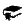 Describe the features of places using photographs	Numeracy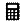 Construct a table to show the uses of familiar places	ICT capability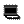 Use Google Earth to identify the natural features and constructed features of a local place	Critical and creative thinking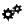 Pose questions about familiar and unfamiliar places	Personal and social capability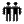 Discuss the features of places in small groups	Intercultural understanding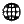 Compare how different cultural groups describe the weather and seasons  Aboriginal and Torres Strait Islander histories and cultures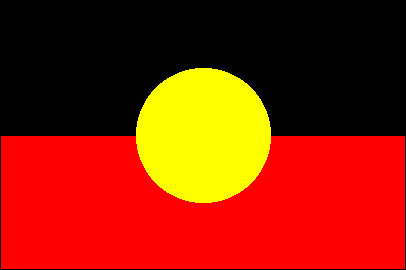 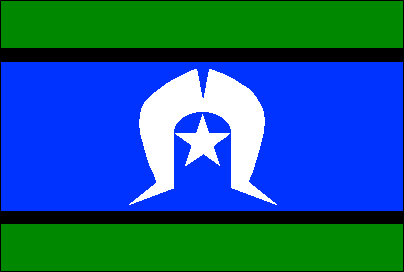 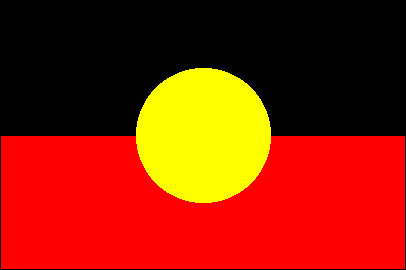 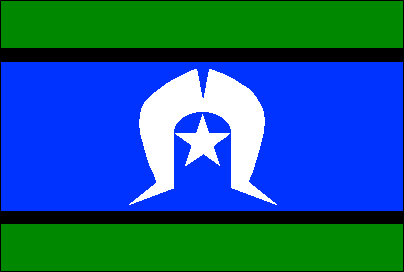 Identify the Aboriginal peoples’ or Torres Strait Islander peoples’ seasonal calendar for the local areaThe application of the general capabilities and cross-curriculum priorities in this include may include:	LiteracyDescribe the features of places using photographs	NumeracyConstruct a table to show the uses of familiar places	ICT capabilityUse Google Earth to identify the natural features and constructed features of a local place	Critical and creative thinkingPose questions about familiar and unfamiliar places	Personal and social capabilityDiscuss the features of places in small groups	Intercultural understandingCompare how different cultural groups describe the weather and seasons  Aboriginal and Torres Strait Islander histories and culturesIdentify the Aboriginal peoples’ or Torres Strait Islander peoples’ seasonal calendar for the local area	Sustainability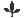 Propose actions to look after places such as the school grounds or local park 	SustainabilityPropose actions to look after places such as the school grounds or local park Geographical understandingsGeographical understandingsGeographical understandingsGeographical understandingsGeographical understandingsGeographical understandingsGeographical understandingsThe unit provides opportunities for children to develop geographical understandings that are particularly focused on the following concepts. The unit provides opportunities for children to develop geographical understandings that are particularly focused on the following concepts. The unit provides opportunities for children to develop geographical understandings that are particularly focused on the following concepts. The unit provides opportunities for children to develop geographical understandings that are particularly focused on the following concepts. The unit provides opportunities for children to develop geographical understandings that are particularly focused on the following concepts. The unit provides opportunities for children to develop geographical understandings that are particularly focused on the following concepts. The unit provides opportunities for children to develop geographical understandings that are particularly focused on the following concepts. ☒  Place☒  Space☒  Space☒  Environment☐  Interconnection☐  Interconnection☒  ScaleExplanations of these geographical concepts for Prep to Year 2 are provided in the QSA Year level plans, available at 
www.qsa.qld.edu.au/yr1-geography-resources.html > Curriculum > Planning templates and exemplars > Year level plans, and in the Appendix.Explanations of these geographical concepts for Prep to Year 2 are provided in the QSA Year level plans, available at 
www.qsa.qld.edu.au/yr1-geography-resources.html > Curriculum > Planning templates and exemplars > Year level plans, and in the Appendix.Explanations of these geographical concepts for Prep to Year 2 are provided in the QSA Year level plans, available at 
www.qsa.qld.edu.au/yr1-geography-resources.html > Curriculum > Planning templates and exemplars > Year level plans, and in the Appendix.Explanations of these geographical concepts for Prep to Year 2 are provided in the QSA Year level plans, available at 
www.qsa.qld.edu.au/yr1-geography-resources.html > Curriculum > Planning templates and exemplars > Year level plans, and in the Appendix.Explanations of these geographical concepts for Prep to Year 2 are provided in the QSA Year level plans, available at 
www.qsa.qld.edu.au/yr1-geography-resources.html > Curriculum > Planning templates and exemplars > Year level plans, and in the Appendix.Explanations of these geographical concepts for Prep to Year 2 are provided in the QSA Year level plans, available at 
www.qsa.qld.edu.au/yr1-geography-resources.html > Curriculum > Planning templates and exemplars > Year level plans, and in the Appendix.Explanations of these geographical concepts for Prep to Year 2 are provided in the QSA Year level plans, available at 
www.qsa.qld.edu.au/yr1-geography-resources.html > Curriculum > Planning templates and exemplars > Year level plans, and in the Appendix.Achievement standardAchievement standardAchievement standardAchievement standardAchievement standardAchievement standardAchievement standardBy the end of Year 1, students identify and describe the natural, managed and constructed features of places at a local scale and recognise that people describe the features of places differently. They identify where features of places are located and recognise that spaces can be arranged for different purposes. Students identify changes in features and describe how to care for places.Students respond to questions about familiar and unfamiliar places by collecting, recording and sorting information from sources provided. They represent the location of different places and their features on pictorial maps and present findings in a range of texts and use everyday language to describe direction and location. They reflect on their learning to suggest ways that places can be cared for.By the end of Year 1, students identify and describe the natural, managed and constructed features of places at a local scale and recognise that people describe the features of places differently. They identify where features of places are located and recognise that spaces can be arranged for different purposes. Students identify changes in features and describe how to care for places.Students respond to questions about familiar and unfamiliar places by collecting, recording and sorting information from sources provided. They represent the location of different places and their features on pictorial maps and present findings in a range of texts and use everyday language to describe direction and location. They reflect on their learning to suggest ways that places can be cared for.By the end of Year 1, students identify and describe the natural, managed and constructed features of places at a local scale and recognise that people describe the features of places differently. They identify where features of places are located and recognise that spaces can be arranged for different purposes. Students identify changes in features and describe how to care for places.Students respond to questions about familiar and unfamiliar places by collecting, recording and sorting information from sources provided. They represent the location of different places and their features on pictorial maps and present findings in a range of texts and use everyday language to describe direction and location. They reflect on their learning to suggest ways that places can be cared for.By the end of Year 1, students identify and describe the natural, managed and constructed features of places at a local scale and recognise that people describe the features of places differently. They identify where features of places are located and recognise that spaces can be arranged for different purposes. Students identify changes in features and describe how to care for places.Students respond to questions about familiar and unfamiliar places by collecting, recording and sorting information from sources provided. They represent the location of different places and their features on pictorial maps and present findings in a range of texts and use everyday language to describe direction and location. They reflect on their learning to suggest ways that places can be cared for.By the end of Year 1, students identify and describe the natural, managed and constructed features of places at a local scale and recognise that people describe the features of places differently. They identify where features of places are located and recognise that spaces can be arranged for different purposes. Students identify changes in features and describe how to care for places.Students respond to questions about familiar and unfamiliar places by collecting, recording and sorting information from sources provided. They represent the location of different places and their features on pictorial maps and present findings in a range of texts and use everyday language to describe direction and location. They reflect on their learning to suggest ways that places can be cared for.By the end of Year 1, students identify and describe the natural, managed and constructed features of places at a local scale and recognise that people describe the features of places differently. They identify where features of places are located and recognise that spaces can be arranged for different purposes. Students identify changes in features and describe how to care for places.Students respond to questions about familiar and unfamiliar places by collecting, recording and sorting information from sources provided. They represent the location of different places and their features on pictorial maps and present findings in a range of texts and use everyday language to describe direction and location. They reflect on their learning to suggest ways that places can be cared for.By the end of Year 1, students identify and describe the natural, managed and constructed features of places at a local scale and recognise that people describe the features of places differently. They identify where features of places are located and recognise that spaces can be arranged for different purposes. Students identify changes in features and describe how to care for places.Students respond to questions about familiar and unfamiliar places by collecting, recording and sorting information from sources provided. They represent the location of different places and their features on pictorial maps and present findings in a range of texts and use everyday language to describe direction and location. They reflect on their learning to suggest ways that places can be cared for.Relevant prior curriculumCurriculum working towardsYear 1 Learning Statements Social and environmental inquiry Children build knowledge, understanding and skills to:pose questions and communicate ideas about social and environmental points of viewexplore sustainable practices to conserve a natural feature of their local environmentidentify and collect information and stories about their families and the practices and contributions of people in their communitiesexplore the stories and contributions that Indigenous people make to their communitiesreflect on contributions individuals and families make to communities and the environment.Scientific inquiryChildren build knowledge, understanding and skills to:pose questions about the natural and physical world plan and conduct investigations, collect data, record or report on observationsdiscuss and investigate phenomena related to living things, energy and its effect, the earth and observable environment, and the ways materials may or may not changereflect on observations and discuss why things happen, and consider other points of view.Year 2 Australian Curriculum: Geography Geographical Inquiry and Skills Observing, questioning and planningPose geographical questions about familiar and unfamiliar places (ACHGS013) Collecting, recording, evaluating and representingCollect and record geographical data and information, for example, by observing, by interviewing, or from sources such as, photographs, plans, satellite images, story books and films (ACHGS014) Represent data and the location of places and their features by constructing tables, plans and labelled maps (ACHGS015)Interpreting, analysing and concludingDraw conclusions based on the interpretation of geographical information sorted into categories (ACHGS016) Communicating Present findings in a range of communication forms, for example, written, oral, digital and visual, and describe the direction and location of places, using terms such as north, south, opposite, near, far (ACHGS017)Reflecting and respondingReflect on their learning and suggest responses to their findings (ACHGS018)Bridging contentBridging contentPrograms need to provide opportunities for children to collect geographical information, using sources such as photographs or satellite images, and to represent information using geographic methods, such as pictorial maps and tables. Programs need to provide opportunities for children to collect geographical information, using sources such as photographs or satellite images, and to represent information using geographic methods, such as pictorial maps and tables. Links to other learning areasLinks to other learning areasGeography is a subject in the Humanities and Social Sciences learning area and has connections to History, Civics and Citizenship, and Economics and Business. There are opportunities to connect learning experiences in Geography to other learning areas. Australian Curriculum: HistoryExplore a point of view (ACHHS036) Use a range of communication forms (oral, graphic, written, role play) and digital technologies (ACHHS038) Australian Curriculum: Mathematics Represent data with objects and drawings where one object or drawing represents one data value. Describe the displays (ACMSP263) Australian Curriculum: Science Use informal measurements in the collection and recording of observations, with the assistance of digital technologies as appropriate (ACSIS026)Use a range of methods to sort information, including drawings and provided tables (ACSIS027) Australian Curriculum: EnglishConstruct texts that incorporate supporting images using software including word processing programs (ACELY1664)Geography is a subject in the Humanities and Social Sciences learning area and has connections to History, Civics and Citizenship, and Economics and Business. There are opportunities to connect learning experiences in Geography to other learning areas. Australian Curriculum: HistoryExplore a point of view (ACHHS036) Use a range of communication forms (oral, graphic, written, role play) and digital technologies (ACHHS038) Australian Curriculum: Mathematics Represent data with objects and drawings where one object or drawing represents one data value. Describe the displays (ACMSP263) Australian Curriculum: Science Use informal measurements in the collection and recording of observations, with the assistance of digital technologies as appropriate (ACSIS026)Use a range of methods to sort information, including drawings and provided tables (ACSIS027) Australian Curriculum: EnglishConstruct texts that incorporate supporting images using software including word processing programs (ACELY1664)AssessmentMake judgmentsDescribe the assessmentTeachers gather evidence to make judgments about the following characteristics of children’s work:UnderstandingIdentify and describe natural, managed and constructed features of placesRecognise that people describe the features of places differentlySkills Respond to questions by collecting and recording data and informationSort information from the sources providedRepresent the location of different places and their features on pictorial mapsThe valued features of the standard elaborations targeted in this assessment are: Geographical knowledge and understanding Questioning and researchingInterpreting and analysingCommunicating For further advice and guidelines on constructing task-specific standards, refer to the standards elaborations: www.qsa.qld.edu.au/26025.html > select the Year level > choose the Resources tab > Standards elaborations.Collection of work (Written and multimodal) The purpose of this assessment is to make judgments about children’s responses to focused tasks about a contextualised investigation. Teachers and children collaborate on tasks which are conducted in class and in children’s own time. The focus of the collection of work is to identify and describe the natural, managed and constructed features of places and compare the Aboriginal peoples’ or Torres Strait Islander peoples’ seasonal calendar with one that children are familiar with, such as the four-seasons calendar derived from Europe. The collection of work used for this unit will include:a sort of natural, managed and constructed places (Session 3)a map of the school and a letter to send to Ernie (the letter from the literacy sessions and the map from Session 6)a mini book of seasons similar to the book Ernie Dances to the Didgeridoo (Session 8)a class journal or reflection entries (all sessions)a post-unit reflection of what children know and have learnt about places. These can be drawn, written or scribed.Refer to Australian Curriculum: Geography — Assessment categories, techniques and conditions: www.qsa.qld.edu.au/downloads/p_10/ac_geography_assess_advice.pdfTeachers gather evidence to make judgments about the following characteristics of children’s work:UnderstandingIdentify and describe natural, managed and constructed features of placesRecognise that people describe the features of places differentlySkills Respond to questions by collecting and recording data and informationSort information from the sources providedRepresent the location of different places and their features on pictorial mapsThe valued features of the standard elaborations targeted in this assessment are: Geographical knowledge and understanding Questioning and researchingInterpreting and analysingCommunicating For further advice and guidelines on constructing task-specific standards, refer to the standards elaborations: www.qsa.qld.edu.au/26025.html > select the Year level > choose the Resources tab > Standards elaborations.Teaching and learningTeaching and learningTeaching and learningTeaching strategies and learning experiencesSupportive learning environmentResources Across Prep–Year 2, there are several contexts for learning. The Focused teaching and learning and investigations contexts for learning are an explicit focus in Geography.Context: PlayIn socio-dramatic play spaces, provide opportunities for children to explore place with various place-based activity centres, e.g. home corner, beach, shop etc.In exploratory play, provide source materials (e.g. photos of various places) for children to explore and discuss.In manipulative play, provide blocks and manipulative materials for children to construct imaginative and real places.When discussing rules for each play space, introduce understandings that different places have specific purposes. Context: RoutinesProvide opportunities for children to share their own view of place through short presentations, e.g. “My favourite place” show and tell sessions.Context: Real-life situationsInvite guests into the classroom to talk about different places in the community.Use own favourite place as a context for discussion.Lead a class discussion about places that children know, have been to or have come from around the world and mark these on a map for display.Context: Teachable momentTake opportunities to respond to the interests and experiences of individual children, small groups or the whole class in relation to their understanding of place.Adjustments for needs of learnersChildren would benefit from access to:a range of literary and non-literary texts related to features of places, the weather and seasons of places and the ways in which different cultural groups, including Aboriginal peoples or Torres Strait Islander peoples, describe them. paper, pencils, clipboards for field drawings a camera for taking photos during field work a range of games and puzzles digital resources about local and more distant places spatial technologies, such as Google Earth, simple maps, a globe, charts and diagrams to develop spatial awareness outline maps of the school grounds and local places. Context: Focused teaching and learning and investigations The focused teaching and learning and investigation experience allows children opportunities to build, revisit and contextualise their understandings of place and connections to place.Session 1: Exploring maps Skill: Observing, questioning and planningRead Ernie Dances to the Didgeridoo with the children and identify the natural and constructed features of the places visited.Discuss where Arnhem Land may be located in Australia using the picture from the front of the book as a clue and locate it on a map using a spatial application such as Google Earth. As the story progress, continue to locate the places Ernie visits on a map.Compare on a map where Ernie lives to where the children live. Use questions to elicit positional language and introduce direction, i.e. north, south, east and west.Discuss the importance of maps and have the children share their experiences of using maps. Ask: What do we use maps for? Why do we need them? As a class, brainstorm local places that children have visited and compare them to the places in the story.Session 2: What is place? Skill: Collecting, recording, evaluating and representingChoose one place from the brainstorm activity of the previous session. Draw, identify and label the features of that place, e.g. the park (has grass, a swing etc.).As a class, construct a definition for what a “place” is by looking at the similar features of all of the places the children had brainstormed, drawn and labelled, e.g.
“A place is a part of the Earth’s surface and can be described by its location, shape, and environmental and human features and characteristics”.Suggested textsLester, A 2006, Ernie Dances to the Didgeridoo, Hatchette, Sydney.Lester, A 2004, Are we there yet?, Penguin, Camberwell.Godwin, J & Walker, A 2010, All Through the Year, Penguin, Sydney.Lucas, D and Searle, K 2005, Walking with the Seasons, Allen & Unwin, Sydney.Seuss, Dr 1990, Oh, the places you’ll go, Random House, New York.Websites Aboriginal Art Online
www.aboriginalartonline.comTandanya National Aboriginal Cultural Institute Inc.
www.tandanya.com.auMy Little Bookcase —Activity: Make your own flip-the-flap memory book
www.mylittlebookcase.com.au/activities/activity-make-your-own-flip-the-flap-memory-book/OtherGoogle Earth (for bird’s-eye view of their school)Class journal (interactive whiteboard/ butchers paper)Session 3: Exploring the features of placesSkills: Interpreting, analysing, concluding and representingSort the places the class has drawn into groups or tables. Ask the children: How could we sort them? Guide the discussion into sorting the places by those that have natural features, managed features and constructed features. Ask: Do some places have more than one feature?Devise a way to collect, record, evaluate and represent the information from the sorting activity using a graph or simple table. Represent this data and information in the folio for the collection of work.Session 4: Field study of the features of places Skill: Interpreting, analysing and concludingUndertake a field study of the school grounds, splitting the class into three expert groups looking for:natural featuresmanaged features constructed features.Ask the children to record their observations using drawings, diagrams or photographs that fit these descriptions for their group.Have the children share their expert group findings with the class to collate information. Pose questions about their findings using the stems where, what, how, and why to find out information about the features of the school grounds. Use the children’s responses to draw conclusions.Session 5: Communicating directionSkills: Collecting, recording, evaluating and representingCreate and then read a letter from Ernie asking the children about their school.Identify Ernie’s location using a map and ask the children to identify why drawing a map is a good way of communicating what their school looks like to Ernie.Discuss the best route for exploring the school. Undertake another field trip of the school ground, pausing to use directional and positional language to communicate the route travelled. Ask the children to:identify the features of the school grounds to record on a pictorial map record this information using photographs, drawing pictures or drawing maps. Form the children into pairs or small groups to discuss their journey around the school, using the drawings or pictures or positional language. Ask the children: Do the directions (or pictures or maps) lead you in the correct way? Is it clear to your partner or group? How could it be clearer? Session 6: Describing features of a local areaSkills: Collecting, recording, evaluating and representingLook at maps in Aboriginal artwork or recount an Aboriginal Dreaming story and/or a Legend of the Torres Strait story that identifies the natural features of a place.Describe common symbols used by Aboriginal peoples to identify features of places. As a class, examine the school grounds on Google Earth. Use field observations to identify and describe the natural features (e.g. hills, rivers, native vegetation), managed features (e.g. , gardens, playgrounds) ) and constructed features (e.g. roads, buildings) of the school. Ask the children: How could we show these places using common symbols?Have the children identify and describe the natural, managed and constructed features of the school grounds by creating a map for Ernie, using symbols.Session 7: Connecting seasonal change to features Skills: Interpreting, analysing and concludingAs a class, reread Ernie Dances to the Didgeridoo and highlight the seasonal changes identified in the story. List the six Arnhem Land seasons and ask the children to recall or role play what Ernie and his friends did in each season.Ask: What seasons do we use to describe the weather?As a class, read All through the Year and discuss the similarities and differences in seasons highlighted in both books.Place, approximately, the six Arnhem Land seasons into the months of the year.. Compare the Aboriginal peoples’ or Torres Strait Islander peoples’ seasonal calendar with one that children are familiar with, such as the four-seasons calendar derived from Europe.Session 8: Connecting seasonal change to features Skills: Interpreting, analysing and concluding, and CommunicatingAsk the children to create seasons that more accurately reflect the weather changes where they live, e.g. the windy season, the storm season, the dry season, the snow season etc.For each season, ask the children to list or role play what they do, e.g. “In Winter, I play soccer and netball, turn on the heaters …”As a class, make a seasons book for Ernie, using the model in to Ernie Dances to the Didgeridoo.Sessions 9–10: ReflectingSkills: Reflecting and respondingCollaborate with the children to reflect on, and respond to, their compilation of sample work, using formats such as: sorted groups of natural, managed and constructed places (from Session 3).a map of the school and a letter to send to Ernie (the letter from the literacy sessions and the map from Session 6)a mini book of seasons similar to Ernie Dances to the Didgeridoo (from Session 8)a class journal or reflection entries (from all sessions).a post-unit reflection of what children know and have learnt about places. These can be drawn, written or scribed.Use feedbackUse feedbackWays to monitor learning and assessmentTeachers meet to collaboratively plan the teaching, learning and assessment to meet the needs of all learners in each unit.Teachers create opportunities for discussion about levels of achievement to develop shared understandings; co-mark or cross mark at key points to ensure consistency of judgments; and participate in moderating samples of student work at school or cluster level to reach consensus and consistency.Feedback to childrenTeachers strategically plan opportunities and ways to provide ongoing feedback (both written and informal) and encouragement to children on their strengths and areas for improvement.Children reflect on and discuss, with their teachers or peers, what they can do well and what they need to improve.Teachers reflect on and review learning opportunities to incorporate specific learning experiences and provide multiple opportunities for children to experience, practise and improve.Reflection on the unit planIdentify what worked well during and at the end of the unit, including:activities that worked well and whyactivities that could be improved and howassessment that worked well and whyassessment that could be improved and howcommon misconceptions of children that need, or needed, to be clarified.ConceptDescriptionPlacePlaces are parts of the Earth’s surface and can be described by location, shape, boundaries, features and environmental and human characteristics. Places are unique in their characteristics and play a fundamental role in human life. They may be perceived, experienced, understood and valued differently. They range in size from a part of a room to a major world region. For Aboriginal peoples and Torres Strait Islander peoples, Country/Place is important for its significance to culture, identity and spirituality. In P–2, children explore the places they live in and belong to, and learn to observe and describe features of places. Children also become aware of, and interested in, more distant places. The idea of active citizenship is developed as children consider how places can be cared for.SpaceSpaces are defined by the location of environmental and human features, geographical phenomena and activities across the Earth’s surface that form distributions and patterns. Spaces are perceived, structured, organised and managed and can be designed and redesigned to achieve particular purposes. Space can be explored at different levels or scales. In P–2, children’s spatial thinking starts by learning about direction and distance and how familiar things, such as the classroom or school grounds, are organised for different purposes. By Year 2, children become aware of the distances between places and how distance constrains their activities.EnvironmentThe environment is the product of geological, atmospheric, hydrological, geomorphic, edaphic (soil), biotic and human processes. The concept of environment is about the significance of the environment in human life, and the important interrelationships between humans and the environment. The environment supports and enriches human and other life by providing raw materials and food, absorbing and recycling wastes, maintaining a safe habitat and being a source of enjoyment and inspiration.In Years 1 and 2, children are introduced to the concept of the environment through the exploration of their own environment and other places, and by recognising how places vary in terms of their natural features.ScaleScale refers to the different spatial levels used to investigate phenomena or represent phenomena visually (maps, images, graphs), from the personal to local, regional, national, world regional and global levels. Scale is also involved when geographers look for explanations or outcomes at different levels. Scale may be perceived differently by groups and can be used to elevate or diminish the significance of an issue, for example, a local issue or global issue. In P–2, children explore place, space and environment in studies at the personal and local scale.